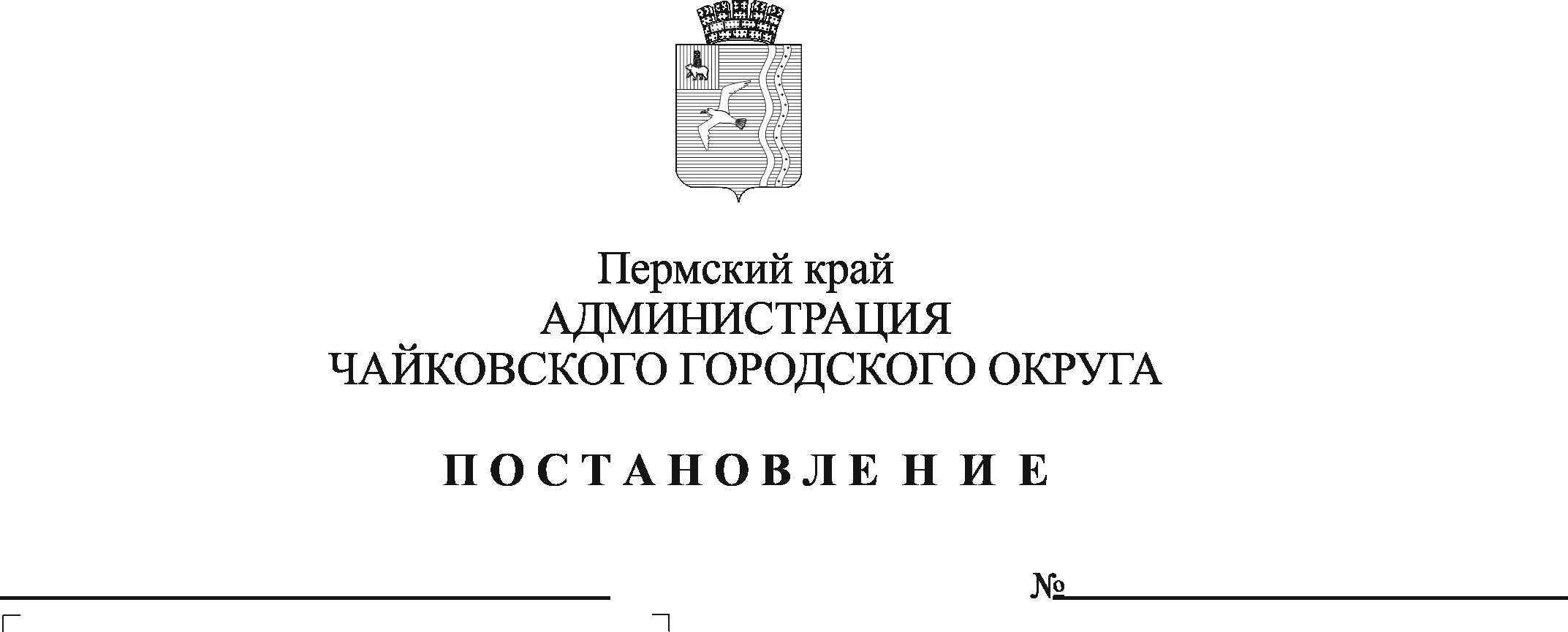 В целях создания благоприятных условий для развития и ведения предпринимательской деятельности на территории Чайковского городского округа, руководствуясь пунктом 6 распоряжения Правительства Пермского края от 16 декабря 2020 г. № 330-рп «Об утверждении Стратегии развития малого и среднего предпринимательства в Пермском крае на период до 2030 года и плана мероприятий («дорожной карты») по реализации Стратегии развития малого и среднего предпринимательства в Пермском крае на период до 2030 года», на основании Устава Чайковского городского округаПОСТАНОВЛЯЮ:Утвердить прилагаемый План мероприятий («дорожная карта») по реализации Стратегии развития малого и среднего предпринимательства в Чайковском городском округе на период до 2030 года.Признать утратившим силу постановление администрации Чайковского городского округа от 19 июля 2019 г. № 1279 «Об утверждении Плана мероприятий («дорожной карты») по реализации Стратегии развития малого и среднего предпринимательства до 2030 года в Чайковском городском округе».3. Опубликовать постановление в муниципальной газете «Огни Камы» и разместить на официальном сайте администрации Чаковского городского округа.4. Постановление вступает в силу после его официального опубликования. 5. Контроль за исполнением постановления возложить на заместителя главы администрации Чайковского городского округа по экономике и финансам, начальника управления.Глава городского округа -глава администрацииЧайковского городского округа                                                 Ю.Г. ВостриковУТВЕРЖДЕНпостановлением администрации Чайковского городского округаот __________ №_____________ПЛАН МЕРОПРИЯТИЙ(«дорожная карта») по реализации Стратегии развития малого и среднего предпринимательства в Чайковском городском округе на период до 2030 года№п/пНаименование мероприятияСрок реализацияИсполнители реализации мероприятийОжидаемые результаты123345Анализ и мониторинг малого и среднего предпринимательства в Чайковском городском округеАнализ и мониторинг малого и среднего предпринимательства в Чайковском городском округеАнализ и мониторинг малого и среднего предпринимательства в Чайковском городском округеАнализ и мониторинг малого и среднего предпринимательства в Чайковском городском округеАнализ и мониторинг малого и среднего предпринимательства в Чайковском городском округеАнализ и мониторинг малого и среднего предпринимательства в Чайковском городском округе1.1.Прогнозирование и анализ результата реализации подпрограммы «Развитие малого и среднего предпринимательства, создание условий для развития потребительского рынка», муниципальной программы «Экономическое развитие Чайковского городского округа»Прогнозирование и анализ результата реализации подпрограммы «Развитие малого и среднего предпринимательства, создание условий для развития потребительского рынка», муниципальной программы «Экономическое развитие Чайковского городского округа»Прогнозирование и анализ результата реализации подпрограммы «Развитие малого и среднего предпринимательства, создание условий для развития потребительского рынка», муниципальной программы «Экономическое развитие Чайковского городского округа»Прогнозирование и анализ результата реализации подпрограммы «Развитие малого и среднего предпринимательства, создание условий для развития потребительского рынка», муниципальной программы «Экономическое развитие Чайковского городского округа»Прогнозирование и анализ результата реализации подпрограммы «Развитие малого и среднего предпринимательства, создание условий для развития потребительского рынка», муниципальной программы «Экономическое развитие Чайковского городского округа»1.1.1Разработка алгоритма (стандарта) действий в целях единого подхода по поиску статистических данных 2021 год, далее актуализация в течение всего срока реализации2021 год, далее актуализация в течение всего срока реализацииУправление финансов и экономического развития администрации Чайковского городского округаВнедрение системы информационно-аналитического обеспечения как эффективного инструментария при принятии управленческих решений1.2Проведение аналитической работы в разрезе отраслей экономики Чайковского городского округаЕжегодно в течение всего срока реализации Стратегии Ежегодно в течение всего срока реализации Стратегии Управление финансов и экономического развития администрации Чайковского городского округаВнедрение системы информационно-аналитического обеспечения как эффективного инструментария при принятии управленческих решенийII. Повышение качества государственного регулирования и развитие системы идеологии малого и среднего предпринимательстваII. Повышение качества государственного регулирования и развитие системы идеологии малого и среднего предпринимательстваII. Повышение качества государственного регулирования и развитие системы идеологии малого и среднего предпринимательстваII. Повышение качества государственного регулирования и развитие системы идеологии малого и среднего предпринимательстваII. Повышение качества государственного регулирования и развитие системы идеологии малого и среднего предпринимательстваII. Повышение качества государственного регулирования и развитие системы идеологии малого и среднего предпринимательства2.1.Развитие общей идеологии престижности предпринимательства на территории Чайковского городского округаРазвитие общей идеологии престижности предпринимательства на территории Чайковского городского округаРазвитие общей идеологии престижности предпринимательства на территории Чайковского городского округаРазвитие общей идеологии престижности предпринимательства на территории Чайковского городского округаРазвитие общей идеологии престижности предпринимательства на территории Чайковского городского округа2.1.1Реализация единой и последовательной политики в области развития предпринимательства на территории Чайковского городского округа Реализация единой и последовательной политики в области развития предпринимательства на территории Чайковского городского округа В течение всего срока реализации СтратегииОтраслевые (функциональные) органы администрации Чайковского городского округаУвеличение количества вновь созданных субъектов малого и среднего предпринимательства (далее – МСП)Снижение количества ликвидированных субъектов МСП 1223452.1.2Проведение мероприятий, направленных на популяризацию историй успеха Чайковских предпринимателей, а также мероприятий, способствующих популяризации предпринимательстваПроведение мероприятий, направленных на популяризацию историй успеха Чайковских предпринимателей, а также мероприятий, способствующих популяризации предпринимательстваВ течение всего срока реализации СтратегииУправление финансов и экономического развития администрации Чайковского городского округаСоздание благоприятного предпринимательского климата на территории Чайковского городского округа2.2Стимулирование заинтересованности руководителей структурных подразделений администрации Чайковского городского округа в создании единого пространственного развития малого и среднего предпринимательстваСтимулирование заинтересованности руководителей структурных подразделений администрации Чайковского городского округа в создании единого пространственного развития малого и среднего предпринимательстваСтимулирование заинтересованности руководителей структурных подразделений администрации Чайковского городского округа в создании единого пространственного развития малого и среднего предпринимательстваСтимулирование заинтересованности руководителей структурных подразделений администрации Чайковского городского округа в создании единого пространственного развития малого и среднего предпринимательстваСтимулирование заинтересованности руководителей структурных подразделений администрации Чайковского городского округа в создании единого пространственного развития малого и среднего предпринимательства2.2.1Обучение руководителей структурных подразделений администрации Чайковского городского округа в целях повышения компетенции в сфере развития МСПНа ежегодной основеНа ежегодной основеОтраслевые (функциональные) органы администрации Чайковского городского округаРеализация единой политики развития предпринимательства на всей территории округа, а также повышение уровня компетенции руководителей отраслевых (функциональных) органов администрации Чайковского городского округа2.3Мониторинг федерального законодательства в области налоговой политики и неналоговых платежейМониторинг федерального законодательства в области налоговой политики и неналоговых платежейМониторинг федерального законодательства в области налоговой политики и неналоговых платежейМониторинг федерального законодательства в области налоговой политики и неналоговых платежейМониторинг федерального законодательства в области налоговой политики и неналоговых платежей2.3.1Реализация мероприятий по своевременному внесению изменений в региональное законодательство в области налоговой политики и неналоговых платежей. Разработка предложений по внесению изменений в налоговое законодательствоВ течение всего срока реализации СтратегииВ течение всего срока реализации СтратегииУправление финансов и экономического развития администрации Чайковского городского округаСовершенствование налоговой политики в Пермском крае2.4Обеспечение сокращения количества проверок хозяйствующих субъектов в рамках государственного (муниципального) контроля (надзора)Обеспечение сокращения количества проверок хозяйствующих субъектов в рамках государственного (муниципального) контроля (надзора)Обеспечение сокращения количества проверок хозяйствующих субъектов в рамках государственного (муниципального) контроля (надзора)Обеспечение сокращения количества проверок хозяйствующих субъектов в рамках государственного (муниципального) контроля (надзора)Обеспечение сокращения количества проверок хозяйствующих субъектов в рамках государственного (муниципального) контроля (надзора)123452.4.1Внедрение практики применения риск - ориентированного подхода при проведении мероприятий по контролю (надзору)В течение всего срока реализации СтратегииОтраслевые (функциональные) органы администрации Чайковского городского округаСнижение индекса общей административной нагрузки на субъекты хозяйственной деятельности и повышение уровня эффективности контрольно-надзорной деятельностиIII. Информационно-коммуникативная система и маркетинговая поддержкаIII. Информационно-коммуникативная система и маркетинговая поддержкаIII. Информационно-коммуникативная система и маркетинговая поддержкаIII. Информационно-коммуникативная система и маркетинговая поддержкаIII. Информационно-коммуникативная система и маркетинговая поддержка3.1Совершенствование системы информирования субъектов МСПСовершенствование системы информирования субъектов МСПСовершенствование системы информирования субъектов МСПСовершенствование системы информирования субъектов МСП3.1.1Размещение актуальной информации для субъектов МСП на официальном сайте администрации Чайковского городского округа в разделах: «Экономика»- «Предпринимательство»,  «Управление имуществом»;На сайте «Управление финансов и экономического развития»В течение всего срока реализации СтратегииУправление финансов и экономического развития администрации Чайковского городского округа;НО «Чайковский муниципальный фонд поддержки малого предпринимательства»Повышение уровня информированности предпринимательского сообщества о мерах и программах поддержки, снижение издержек предпринимателей, связанных с поиском информации, необходимой для ведения бизнеса3.1.2Создание каналов связи для информирования субъектов МСП, физических лицВ течение всего срока реализации СтратегииУправление финансов и экономического развития администрации Чайковского городского округа;НО «Чайковский муниципальный фонд поддержки малого предпринимательства»Обеспечение координации деятельности органов власти при освещении предпринимательской тематики в информационном пространстве3.2Создание интерактивного инструмента, с помощью которого субъекты МСП могут принять участие в развитии предпринимательства Чайковского городского округа, а также направить свои предложения и замечания по улучшению предпринимательского климата в Чайковском городском округеСоздание интерактивного инструмента, с помощью которого субъекты МСП могут принять участие в развитии предпринимательства Чайковского городского округа, а также направить свои предложения и замечания по улучшению предпринимательского климата в Чайковском городском округеСоздание интерактивного инструмента, с помощью которого субъекты МСП могут принять участие в развитии предпринимательства Чайковского городского округа, а также направить свои предложения и замечания по улучшению предпринимательского климата в Чайковском городском округеСоздание интерактивного инструмента, с помощью которого субъекты МСП могут принять участие в развитии предпринимательства Чайковского городского округа, а также направить свои предложения и замечания по улучшению предпринимательского климата в Чайковском городском округе123453.2.1Закрепление лиц, ответственных за своевременную обратную связь от администрации Чайковского городского округа на сервисе: «Управляем вместе для бизнеса» в части касающейся мер поддержки и изменений в законодательстве2021 год, далее актуализация в течение всего срока реализации СтратегииУправление финансов и экономического развития администрации Чайковского городского округаСокращение сроков предоставления обратной связи субъектам МСП3.3Имущественная поддержка МСПИмущественная поддержка МСПИмущественная поддержка МСПИмущественная поддержка МСП3.3.1Реализация мероприятий по утверждению перечней государственного и муниципального имущества Чайковского городского округа, свободного от прав третьих лиц (за исключением имущественных прав субъектов МСП), предусмотренных частью 4 статьи 18 Федерального закона от 24 июля 2007 г. № 209-ФЗ «О развитии МСП в Российской Федерации»Ежегодно в течение всего срока реализации СтратегииУправление земельно-имущественных отношений администрации Чайковского городского округаПовышение информированности субъектов МСП Чайковского городского округа о предоставлении имущественной поддержки3.3.2Анализ предоставления муниципального имущества в аренду субъектам МСП Ежегодно в течение всего срока реализации СтратегииУправление земельно-имущественных отношений администрации Чайковского городского округа Совершенствование механизмов предоставления имущества в аренду предпринимателям3.3.3Разработка «дорожной карты» с пошаговой инструкцией по предоставлению муниципального имущества2021 год, далее актуализация в течение всего срока реализации СтратегииУправление земельно-имущественных отношений администрации Чайковского городского округаСовершенствование механизмов предоставления имущества в аренду предпринимателям123453.4Повышение уровня информированности об особенностях участия субъектов МСП в закупках, предусмотренных Федеральным законом от 18 июля 2011 г. № 223-ФЗ "О закупках товаров, работ, услуг отдельными видами юридических лиц" и Федеральным законом от 5 апреля 2013 г. № 44-ФЗ "О контрактной системе в сфере закупок товаров, работ, услуг для обеспечения государственных и муниципальных нужд"Повышение уровня информированности об особенностях участия субъектов МСП в закупках, предусмотренных Федеральным законом от 18 июля 2011 г. № 223-ФЗ "О закупках товаров, работ, услуг отдельными видами юридических лиц" и Федеральным законом от 5 апреля 2013 г. № 44-ФЗ "О контрактной системе в сфере закупок товаров, работ, услуг для обеспечения государственных и муниципальных нужд"Повышение уровня информированности об особенностях участия субъектов МСП в закупках, предусмотренных Федеральным законом от 18 июля 2011 г. № 223-ФЗ "О закупках товаров, работ, услуг отдельными видами юридических лиц" и Федеральным законом от 5 апреля 2013 г. № 44-ФЗ "О контрактной системе в сфере закупок товаров, работ, услуг для обеспечения государственных и муниципальных нужд"Повышение уровня информированности об особенностях участия субъектов МСП в закупках, предусмотренных Федеральным законом от 18 июля 2011 г. № 223-ФЗ "О закупках товаров, работ, услуг отдельными видами юридических лиц" и Федеральным законом от 5 апреля 2013 г. № 44-ФЗ "О контрактной системе в сфере закупок товаров, работ, услуг для обеспечения государственных и муниципальных нужд"3.4.1Проведение консультаций, касающихся участия субъектов МСП в закупках, предусмотренных Федеральным законом от 18 июля 2011 г. № 223-ФЗ «О закупках товаров, работ, услуг отдельными видами юридических лиц» (далее - Закон № 223-ФЗ)Ежеквартально в течение всего срока реализации СтратегииАгентство по развитию МСП Пермского края (далее - Агентство МСП);МКУ «Управление закупок»;НО «Чайковский муниципальный фонд поддержки малого предпринимательства»Повышение знаний и компетенций участников закупок в рамках Закона № 223-ФЗ3.4.2Проведение консультаций, касающихся участия субъектов МСП в закупках, предусмотренных Федеральным законом от 5 апреля 2013 г. № 44-ФЗ «О контрактной системе в сфере закупок товаров, работ, услуг для обеспечения государственных и муниципальных нужд» (далее - Закон № 44-ФЗ)Ежеквартально в течение всего срока реализации СтратегииАгентство МСП;МКУ «Управление закупок»;НО «Чайковский муниципальный фонд поддержки малого предпринимательства»Повышение знаний и компетенций участников закупок в рамках Закона № 44-ФЗ3.5Расширение доступности государственных, муниципальных и дополнительных (сопутствующих) услуг, предоставление которых организуется по принципу «одного окна» Расширение доступности государственных, муниципальных и дополнительных (сопутствующих) услуг, предоставление которых организуется по принципу «одного окна» Расширение доступности государственных, муниципальных и дополнительных (сопутствующих) услуг, предоставление которых организуется по принципу «одного окна» Расширение доступности государственных, муниципальных и дополнительных (сопутствующих) услуг, предоставление которых организуется по принципу «одного окна» 3.5.1Содействие в увеличении количества муниципальных и дополнительных услуг, предоставление которых организуется по принципу «одного окна»В течение всего срока реализации СтратегииОтраслевые (функциональные) органы администрации Чайковского городского округа;НО «Чайковский муниципальный фонд поддержки малого предпринимательства»Повышение количества и качества оказанных услуг3.6Обеспечение максимальной информированности и вовлеченности субъектов предпринимательства о проводимых мероприятиях на территории Чайковского городского округа для субъектов МСПОбеспечение максимальной информированности и вовлеченности субъектов предпринимательства о проводимых мероприятиях на территории Чайковского городского округа для субъектов МСПОбеспечение максимальной информированности и вовлеченности субъектов предпринимательства о проводимых мероприятиях на территории Чайковского городского округа для субъектов МСПОбеспечение максимальной информированности и вовлеченности субъектов предпринимательства о проводимых мероприятиях на территории Чайковского городского округа для субъектов МСП123453.6.1Создание и размещение годового Плана, проводимых мероприятий, связанных с популяризацией предпринимательства на территории муниципального образования на сайте «Управление финансов и экономического развития»2021 год, актуализация в течение всего срока реализации СтратегииУправление финансов и экономического развития администрации Чайковского городского округаПовышение уровня информированности субъектов МСП о программах и мероприятиях, проводимых на территории муниципального образования для бизнесаIV. Развитие инфраструктуры поддержки субъектов малого и среднего предпринимательстваIV. Развитие инфраструктуры поддержки субъектов малого и среднего предпринимательстваIV. Развитие инфраструктуры поддержки субъектов малого и среднего предпринимательстваIV. Развитие инфраструктуры поддержки субъектов малого и среднего предпринимательства4.1Увеличение доли партнеров, вовлеченных в развитие субъектов МСПУвеличение доли партнеров, вовлеченных в развитие субъектов МСПУвеличение доли партнеров, вовлеченных в развитие субъектов МСПУвеличение доли партнеров, вовлеченных в развитие субъектов МСП4.1.1Организация и взаимодействие, проведение мероприятий между субъектами малого и среднего предпринимательства, учебными заведениями, вузами, финансовыми организациями (далее - Партнеры) с целью привлечения к совместной деятельности в различных сферах, при которой происходит обмен знаниями, обучение.В течение всего срока реализации СтратегииУправление финансов и экономического развития администрации Чайковского городского округа;Отраслевые (функциональные) органы администрации Чайковского городского округаУвеличение количества мероприятий, проводимых с организациями - Партнерами4.1.2Обеспечение на территории муниципального образования на базе НО «Чайковский муниципальный фонд поддержки малого предпринимательства» единого пространства для предоставления консультаций и услуг субъектам МСПВ течение всего срока реализации СтратегииУправление финансов и экономического развития администрации Чайковского городского округа;НО «Чайковский муниципальный фонд поддержки малого предпринимательства»Совершенствование доступа субъектам МСП исчерпывающей информации в едином пространстве12345V. Программы развития предпринимательства в Чайковском городском округеV. Программы развития предпринимательства в Чайковском городском округеV. Программы развития предпринимательства в Чайковском городском округеV. Программы развития предпринимательства в Чайковском городском округеV. Программы развития предпринимательства в Чайковском городском округе5.1Продвижение товаров местных производителей в целях повышения узнаваемости Чайковского городского округа во внешнем информационном пространствеПродвижение товаров местных производителей в целях повышения узнаваемости Чайковского городского округа во внешнем информационном пространствеПродвижение товаров местных производителей в целях повышения узнаваемости Чайковского городского округа во внешнем информационном пространствеПродвижение товаров местных производителей в целях повышения узнаваемости Чайковского городского округа во внешнем информационном пространстве5.1.1Предоставление информации в Министерство промышленности и торговли Пермского края о проведении ярмарочных мероприятий на территории Чайковского городского округа Ежегодно, в течение всего срока реализации СтратегииУправление финансов и экономического развития администрации Чайковского городского округаУтвержденный План по проведению ярмарочных мероприятий в Чайковском городском округе5.1.2Размещение плана-графика выставочно-ярмарочных мероприятий на официальном сайте администрации Чайковского городского округаВ течение всего срока реализации СтратегииУправление финансов и экономического развития администрации Чайковского городского округаСовершенствование информированности субъектов МСП о запланированных выставочно-ярмарочных мероприятиях5.2Реализация программ субсидирования затрат субъектов МСП на территории Чайковского городского округаРеализация программ субсидирования затрат субъектов МСП на территории Чайковского городского округаРеализация программ субсидирования затрат субъектов МСП на территории Чайковского городского округаРеализация программ субсидирования затрат субъектов МСП на территории Чайковского городского округа5.2.1Предоставление из бюджета Чайковского городского округа субсидии на возмещение части затрат, связанных с приобретением субъектами МСП, в том числе участниками инновационных территориальных кластеров, оборудования, включая затраты на монтаж оборудования, в целях создания и (или) развития, либо модернизации производства товаров (работ, услуг)Ежегодно, в течение всего срока реализации СтратегииУправление финансов и экономического развития администрации Чайковского городского округаКоличество субъектов МСП, получивших финансовую поддержку 5.2.2Софинансирование участия субъектов МСП, а также мастеров народного промысла в выставочно-ярмарочных мероприятияхЕжегодно, в течение всего срока реализации СтратегииУправление финансов и экономического развития администрации Чайковского городского округаКоличество субъектов МСП, получивших финансовую поддержку123455.3Проведение мероприятий, направленных на взаимодействие бизнеса и властиПроведение мероприятий, направленных на взаимодействие бизнеса и властиПроведение мероприятий, направленных на взаимодействие бизнеса и властиПроведение мероприятий, направленных на взаимодействие бизнеса и власти5.3.1Осуществление деятельности Совета по улучшению инвестиционного климата и развитию предпринимательства. Организация круглых столов, встреч бизнеса с органами государственной власти в целях конструктивного и открытого общения по проблемным вопросам предпринимательского сообществаЕжеквартально, в течение всего срока реализации СтратегииУправление финансов и экономического развития администрации Чайковского городского округа;Отраслевые (функциональные) органы администрации Чайковского городского округа;Федеральные органы исполнительной власти;НО «Чайковский муниципальный фонд поддержки малого предпринимательства»;Заинтересованные лицаПроведение круглых столов, встреч бизнеса в целях конструктивного и открытого общения не реже 1 раза в квартал5.4Реализация обучающих программ по основам предпринимательства, налогам, финансовой грамотности, программ повышения квалификации сотрудников субъектов МСП Чайковского городского округа, а также развитие молодежного предпринимательства, программ для начинающих предпринимателей и школьниковРеализация обучающих программ по основам предпринимательства, налогам, финансовой грамотности, программ повышения квалификации сотрудников субъектов МСП Чайковского городского округа, а также развитие молодежного предпринимательства, программ для начинающих предпринимателей и школьниковРеализация обучающих программ по основам предпринимательства, налогам, финансовой грамотности, программ повышения квалификации сотрудников субъектов МСП Чайковского городского округа, а также развитие молодежного предпринимательства, программ для начинающих предпринимателей и школьниковРеализация обучающих программ по основам предпринимательства, налогам, финансовой грамотности, программ повышения квалификации сотрудников субъектов МСП Чайковского городского округа, а также развитие молодежного предпринимательства, программ для начинающих предпринимателей и школьников5.4.1Реализация программы «Ты – предприниматель», направленной на формирование предпринимательских компетенций и ведению собственного дела на территории Чайковского городского округаЕжегодно, в течение всего срока реализации СтратегииАгентство МСП;НО «Пермский фонд развития предпринимательства»;НО «Чайковский муниципальный фонд поддержки малого предпринимательства»Повышение уровня профессиональных компетенций субъектов МСП, а также формирование предпринимательских компетенций граждан5.4.2Реализация обучающих программ «Азбука предпринимателя» и «Школа предпринимательства»Ежегодно, в течение всего срока реализации СтратегииАгентство МСП;НО «Пермский фонд развития предпринимательства»;НО «Чайковский муниципальный фонд поддержки малого предпринимательства»Поддержка начинающих предпринимателей и лиц, желающих начать свой бизнес123455.4.3Реализация обучающего проекта «Начни свое дело», направленного на формирование предпринимательских навыков и компетенцийЕжегодно, в течение всего срока реализации СтратегииАгентство МСП;Министерство социального развития Пермского края;НО «Пермский фонд развития предпринимательства»;НО «Чайковский муниципальный фонд поддержки малого предпринимательства»Повышение уровня формирования предпринимательских компетенций граждан5.4.4Профориентационное мероприятие (Мастер-Град). Демонстрация проекта знакомства детей, старшеклассников с профессиями.Ежегодно, в течение всего срока реализации СтратегииНО «Чайковский муниципальный фонд поддержки малого предпринимательства»;Организации и предприятия Чайковского городского округа;Учебные заведенияВыявление склонностей к будущей профессии5.5Реализация мероприятий, направленных на увеличение занятости у субъектов МСПРеализация мероприятий, направленных на увеличение занятости у субъектов МСПРеализация мероприятий, направленных на увеличение занятости у субъектов МСПРеализация мероприятий, направленных на увеличение занятости у субъектов МСП5.5.1Организация и проведение информационной компании, реализация мероприятий, направленных на содействие занятости выпускников учебных заведений высшего и среднего профессионального образования Чайковского городского округаЕжегодно, в течение всего срока реализации СтратегииАгентство МСП;НО «Пермский фонд развития предпринимательства»;Отраслевые (функциональные) органы администрации Чайковского городского округаУвеличение занятости выпускников учебных заведений высшего и среднего профессионального образования5.6Выявление точек роста для субъектов предпринимательства в Чайковском городском округеВыявление точек роста для субъектов предпринимательства в Чайковском городском округеВыявление точек роста для субъектов предпринимательства в Чайковском городском округеВыявление точек роста для субъектов предпринимательства в Чайковском городском округе5.6.1Актуализация инвестиционного паспорта развития Чайковского городского округа, в целях выявления новых ниш развития бизнеса на территории муниципального образованияЕжегодно, в течение всего срока реализации СтратегииУправление финансов и экономического развития администрации Чайковского городского округаСоздание актуального инвестиционного паспорта развития Чайковского городского округа123455.6.2Реализация инвестиционного профиля Чайковского городского округа В течение всего срока реализации СтратегииОтраслевые (функциональные) органы администрации Чайковского городского округаУвеличение количества субъектов МСП на территории Чайковского городского округа5.7Создание условий для развития конкуренции, а также доступа субъектов МСП к ключевым сегментам рынков продукции и услугСоздание условий для развития конкуренции, а также доступа субъектов МСП к ключевым сегментам рынков продукции и услугСоздание условий для развития конкуренции, а также доступа субъектов МСП к ключевым сегментам рынков продукции и услугСоздание условий для развития конкуренции, а также доступа субъектов МСП к ключевым сегментам рынков продукции и услуг5.7.1Размещение актуальной информации на официальном сайте администрации Чайковского городского округа, а также на сайтах информационной поддержки субъектов МСПЕжемесячно, в течение всего срока реализации СтратегииУправление финансов и экономического развития администрации Чайковского городского округаПовышение информированности субъектов МСП о возможностях открытия бизнеса в отдельных отраслях5.7.2Совершенствование мероприятий по развитию конкуренции и стимулирование создания новых субъектов МСП, в том числе развития объектов инновационной инфраструктуры путем предоставления информации о свободных производственных и офисных площадях и земельных участкахЕжегодно, в течение всего срока реализации СтратегииУправление финансов и экономического развития администрации Чайковского городского округаСовершенствование системы развития конкуренции и снижения административных барьеров для деятельности малых и средних предприятий5.8Повышение уровня финансовой грамотности субъектов МСППовышение уровня финансовой грамотности субъектов МСППовышение уровня финансовой грамотности субъектов МСППовышение уровня финансовой грамотности субъектов МСП5.8.1Обучение субъектов МСП, самозанятых Чайковского городского округа по вопросам доступности финансовых инструментовЕжеквартально в течение всего срока реализации СтратегииАгентство МСП;НО «Пермский фонд развития предпринимательства»;НО «Чайковский муниципальный фонд поддержки малого предпринимательства»Увеличение субъектов МСП, воспользовавшихся финансовыми инструментами поддержки123455.8.2Проведение семинаров по повышению информированности субъектов МСП о различных финансовых инструментах, предусмотренных для субъектов МСПЕжеквартально в течение всего срока реализации СтратегииАгентство МСП;НО «Пермский фонд развития предпринимательства»;НО «Чайковский муниципальный фонд поддержки малого предпринимательства»Увеличение субъектов МСП, воспользовавшихся финансовыми инструментами поддержкиVI. Развитие новых рыночных сегментовVI. Развитие новых рыночных сегментовVI. Развитие новых рыночных сегментовVI. Развитие новых рыночных сегментов6.1Увеличение доли участия бизнеса в государственных проектах, в том числе путем развития государственно-частного партнерстваУвеличение доли участия бизнеса в государственных проектах, в том числе путем развития государственно-частного партнерстваУвеличение доли участия бизнеса в государственных проектах, в том числе путем развития государственно-частного партнерстваУвеличение доли участия бизнеса в государственных проектах, в том числе путем развития государственно-частного партнерства6.1.1Привлечение внутренних и внешних инвестиций на принципах государственно-частного партнерстваЕжегодно, в течение всего срока реализации СтратегииОтраслевые (функциональные) органы администрации Чайковского городского округаСоздание новых ниш для развития субъектов МСП Чайковского городского округа6.2Проведение мероприятий по обеспечению доступа малых и средних предприятий к закупкам товаров, работ, услуг в соответствии с Законом № 223-ФЗПроведение мероприятий по обеспечению доступа малых и средних предприятий к закупкам товаров, работ, услуг в соответствии с Законом № 223-ФЗПроведение мероприятий по обеспечению доступа малых и средних предприятий к закупкам товаров, работ, услуг в соответствии с Законом № 223-ФЗПроведение мероприятий по обеспечению доступа малых и средних предприятий к закупкам товаров, работ, услуг в соответствии с Законом № 223-ФЗ6.2.1Реализация мероприятий по проведению оценки соответствия проектов планов закупок (изменений) и мониторинга соответствия планов закупок (изменений), годовых отчетов заказчиков требованиям законодательства Российской Федерации, предусматривающим участие субъектов МСП в закупках, в случае наличия заказчиков, соответствующих критериям, определенным Постановлением Правительства Российской Федерации от 29 октября 2015 г. № 1169Ежегодно в течение всего срока реализации СтратегииАгентство МСП; МКУ «Управление закупок» Осуществление отдельными видами юридических лиц закупок, участниками которых являются только субъекты МСП, в размере не менее установленного Положением об особенностях участия субъектов МСП в закупках товаров, работ, услуг отдельными видами юридических лиц, годовом объеме таких закупок и порядке расчета указанного объема, утвержденным Постановлением Правительства Российской Федерации от 11 декабря 2014 г. № 1352 «Об особенностях участия субъектов МСП в закупках товаров, работ, услуг отдельными видами юридических лиц»123456.3Проведение мероприятий по расширению возможностей доступа малых предприятий к закупкам товаров, работ, услуг для обеспечения государственных и муниципальных нуждПроведение мероприятий по расширению возможностей доступа малых предприятий к закупкам товаров, работ, услуг для обеспечения государственных и муниципальных нуждПроведение мероприятий по расширению возможностей доступа малых предприятий к закупкам товаров, работ, услуг для обеспечения государственных и муниципальных нуждПроведение мероприятий по расширению возможностей доступа малых предприятий к закупкам товаров, работ, услуг для обеспечения государственных и муниципальных нужд6.3.1Проведение для заказчиков обучающих конференций, семинаров по вопросам в сфере закупокЕжегодно в течение всего срока реализации СтратегииАгентство МСП;МКУ «Управление закупок» Повышение знаний и компетенций заказчиков в сфере закупок товаров, работ, услуг6.4Развитие торговли на территории Чайковского городского округаРазвитие торговли на территории Чайковского городского округаРазвитие торговли на территории Чайковского городского округаРазвитие торговли на территории Чайковского городского округа6.4.1Реализация мероприятий, направленных на совершенствование правил и общих принципов организации нестационарной и мобильной торговли на территории Чайковского городского округаЕжегодно в течение всего срока реализации СтратегииУправление земельно-имущественных отношений администрации Чайковского городского округа.Снижение административных барьеров при размещении нестационарных торговых объектов6.4.2Организация и  проведение сельскохозяйственных ярмарок на территории Чайковского городского округаВ течение всего срока реализации СтратегииУправление финансов и экономического развития администрации Чайковского городского округаПоддержка местных товаропроизводителей и насыщение потребительского рынка качественными и доступными товарамиVII. Совершенствование механизмов финансовой поддержкиVII. Совершенствование механизмов финансовой поддержкиVII. Совершенствование механизмов финансовой поддержкиVII. Совершенствование механизмов финансовой поддержки7.1Эффективное информирование субъектов МСП о финансовых мерах поддержки, предусмотренных на всех уровнях государственной поддержкиЭффективное информирование субъектов МСП о финансовых мерах поддержки, предусмотренных на всех уровнях государственной поддержкиЭффективное информирование субъектов МСП о финансовых мерах поддержки, предусмотренных на всех уровнях государственной поддержкиЭффективное информирование субъектов МСП о финансовых мерах поддержки, предусмотренных на всех уровнях государственной поддержки7.1.1Оказание информационной поддержки субъектам МСП о программах предоставления льготных микрозаймов  через АО «Микрофинансовая компания предпринимательского финансирования Пермского края», АО «Корпорация развития малого и среднего предпринимательства Пермского края»В течение всего срока реализации СтратегииУправление финансов и экономического развития администрации Чайковского городского округа;НО «Чайковский муниципальный фонд поддержки малого предпринимательства»Увеличение количества субъектов МСП воспользовавшихся микрозаймами на льготных условиях123457.2Совершенствование программ финансовой поддержки в виде предоставления субсидий на возмещение части понесенных затратСовершенствование программ финансовой поддержки в виде предоставления субсидий на возмещение части понесенных затратСовершенствование программ финансовой поддержки в виде предоставления субсидий на возмещение части понесенных затратСовершенствование программ финансовой поддержки в виде предоставления субсидий на возмещение части понесенных затрат7.2.1Оказание финансовой поддержки из бюджета Чайковского городского округа субъектам МСП, осуществляющим деятельность на территории Чайковского городского округаЕжегодно в течение всего срока реализации СтратегииУправление финансов и экономического развития администрации Чайковского городского округаУвеличение количества субъектов  МСП, осуществляющих деятельность на территории Чайковского городского округа7.2.3Осуществление мероприятий по вовлечению в субъекты МСП, осуществляющих деятельность в сфере сельского хозяйства, в том числе за счет средств местного бюджета Чайковского городского округаЕжегодно в течение всего срока реализации СтратегииУправление финансов и экономического развития администрации Чайковского городского округаУвеличение количества субъектов МСП, осуществляющих деятельность в сфере сельского хозяйстваVIII. Развитие социального предпринимательстваVIII. Развитие социального предпринимательстваVIII. Развитие социального предпринимательстваVIII. Развитие социального предпринимательства8.1Реализация программных мероприятий, направленных на развитие социального предпринимательства в Пермском краеРеализация программных мероприятий, направленных на развитие социального предпринимательства в Пермском краеРеализация программных мероприятий, направленных на развитие социального предпринимательства в Пермском краеРеализация программных мероприятий, направленных на развитие социального предпринимательства в Пермском крае8.1.1Реализация программных мероприятий, направленных на оказание финансовой поддержки социально ориентированным субъектам МСП, в том числе за счет средств местного бюджетаАктуализация в течение всего срока реализации СтратегииАгентство МСП;Управление финансов и экономического развития администрации Чайковского городского округаУвеличение количества субъектов МСП, реализующих деятельность в сфере социальных услуг. Развитие социального предпринимательства в Чайковском городском округе8.1.2Оказание информационно-консультационной поддержки субъектам МСП, в том числе по оказанию содействия в подготовке документов для включения в реестр социальных предпринимателейЕжегодно в течение всего срока реализации СтратегииНО «Чайковский муниципальный фонд поддержки малого предпринимательства»Увеличение количества субъектов МСП, реализующих деятельность в сфере социальных услуг.12345IX. Стимулирование легализации предпринимательской деятельностиIX. Стимулирование легализации предпринимательской деятельностиIX. Стимулирование легализации предпринимательской деятельностиIX. Стимулирование легализации предпринимательской деятельности9.1.1Реализация программных мероприятий, направленных на поддержку и популяризацию предпринимательской деятельности в Чайковском городском округеЕжегодно, в рамках реализации мероприятий муниципальной программы «Экономическое развитие Чайковского городского округа»Управление финансов и экономического развития администрации Чайковского городского округаУвеличение количества субъектов МСП в Чайковском городском округе9.1.2Реализация мероприятий, направленных на обучение и перепрофилирование самозанятых гражданЕжеквартально в течение всего срока реализации СтратегииАгентство МСП, НО «Пермский фонд развития предпринимательства»;НО «Чайковский муниципальный фонд поддержки малого предпринимательства»Увеличение количества самозанятых  субъектов МСП в Чайковском городском округе 